T.C.ALADAĞ KAYMAKAMLIĞIBOZTAHTA ŞEHİT SERDAR YILDIRIM İLK/ORTAOKULU MÜDÜRLÜĞÜ2019-2023 STRATEJİK PLANI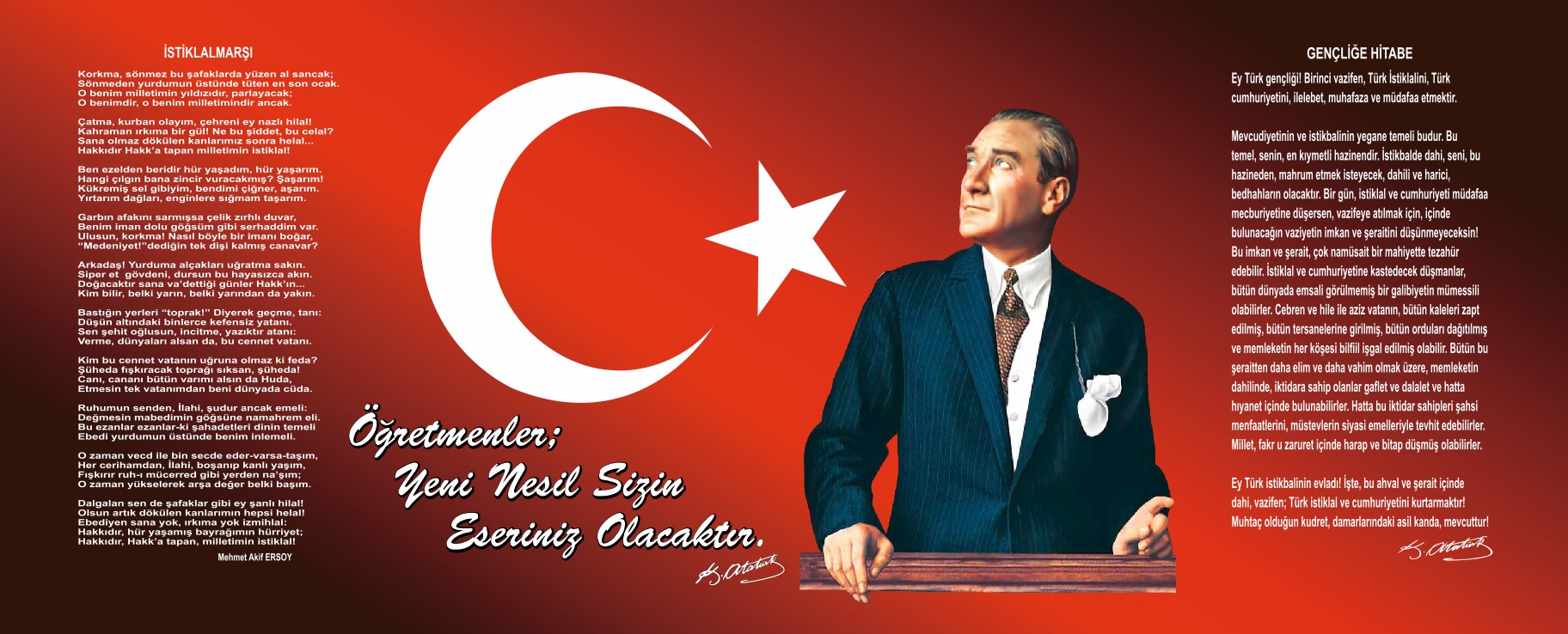 SUNUŞÇok hızlı gelişen, değişen teknolojilerle bilginin değişim süreci de hızla değişmiş ve başarı için sistemli ve planlı bir çalışmayı kaçınılmaz kılmıştır. Sürekli değişen ve gelişen ortamlarda çağın gerekleri ile uyumlu bir eğitim öğretim anlayışını sistematik bir şekilde devam ettirebilmemiz, belirlediğimiz stratejileri en etkin şekilde uygulayabilmemiz ile mümkün olacaktır. Başarılı olmak da iyi bir planlama ve bu planın etkin bir şekilde uygulanmasına bağlıdır.   	Kapsamlı ve özgün bir çalışmanın sonucu hazırlanan Stratejik Plan okulumuzun çağa uyumu ve gelişimi açısından tespit edilen ve ulaşılması gereken hedeflerin yönünü doğrultusunu ve tercihlerini kapsamaktadır. Katılımcı bir anlayış ile oluşturulan Stratejik Plânın, okulumuzun eğitim yapısının daha da güçlendirilmesinde bir rehber olarak kullanılması amaçlanmaktadır.Belirlenen stratejik amaçlar doğrultusunda hedefler güncellenmiş ve okulumuzun 2019-2023 yıllarına ait stratejik plânı hazırlanmıştır. Bu planlama; 5018 sayılı Kamu Mali Yönetimi ve Kontrol Kanunu gereği, Kamu kurumlarında stratejik planlamanın yapılması gerekliliği esasına dayanarak hazırlanmıştır.Okulumuza ait bu planın hazırlanmasında her türlü özveriyi gösteren ve sürecin tamamlanmasına katkıda bulunan idarecilerimize, stratejik planlama ekiplerimize teşekkür ediyor, bu plânın başarıyla uygulanması ile okulumuzun başarısının daha da artacağına inanıyor, tüm personelimize başarılar diliyorum.Sercan KESKİNOkul MüdürüİçindekilerSUNUŞ	3İçindekiler	4BÖLÜM I: GİRİŞ ve PLAN HAZIRLIK SÜRECİ	5BÖLÜM II: DURUM ANALİZİ	6Okulun Kısa Tanıtımı	6Okulun Mevcut Durumu: Temel İstatistikler	7PAYDAŞ ANALİZİ	12Gelişim ve Sorun Alanları	24BÖLÜM III: MİSYON, VİZYON VE TEMEL DEĞERLER	26MİSYONUMUZ	26VİZYONUMUZ	26TEMEL DEĞERLERİMİZ	27BÖLÜM IV: AMAÇ, HEDEF VE EYLEMLER	28TEMA I: EĞİTİM VE ÖĞRETİME ERİŞİM	28TEMA II: EĞİTİM VE ÖĞRETİMDE KALİTENİN ARTIRILMASI	30TEMA III: KURUMSAL KAPASİTE	33V. BÖLÜM: MALİYETLENDİRME	35VI. BÖLÜM: İZLEME VE DEĞERLENDİRME	35EKLER:	36BÖLÜM I: GİRİŞ ve PLAN HAZIRLIK SÜRECİ2019-2023 dönemi stratejik plan hazırlanması süreci Üst Kurul ve Stratejik Plan Ekibinin oluşturulması ile başlamıştır. Ekip tarafından oluşturulan çalışma takvimi kapsamında ilk aşamada durum analizi çalışmaları yapılmış ve durum analizi aşamasında paydaşlarımızın plan sürecine aktif katılımını sağlamak üzere paydaş anketi, toplantı ve görüşmeler yapılmıştır. Durum analizinin ardından geleceğe yönelim bölümüne geçilerek okulumuzun amaç, hedef, gösterge ve eylemleri belirlenmiştir. Çalışmaları yürüten ekip ve kurul bilgileri altta verilmiştir.STRATEJİK PLAN ÜST KURULUBÖLÜM II: DURUM ANALİZİDurum analizi bölümünde okulumuzun mevcut durumu ortaya konularak neredeyiz sorusuna yanıt bulunmaya çalışılmıştır. Bu kapsamda okulumuzun kısa tanıtımı, okul künyesi ve temel istatistikleri, paydaş analizi ve görüşleri ile okulumuzun Güçlü Zayıf Fırsat ve Tehditlerinin (GZFT) ele alındığı analize yer verilmiştir.Okulun Kısa TanıtımıOkulumuz 1960 yılında ilkokul olarak hizmet vermeye başlamış, daha sonra 1997 yılında ek bina yapılarak taşıma merkezli İlköğretim okulu olarak dokuz derslikle eğitim-öğretim vermeye başlamıştır. 1997-1998 Eğitim-Öğretim yılında okulların sekiz yıla çıkarılması ile okulumuzda 6, 7 ve 8. sınıflarda eğitim-öğretime başlamıştır. 2016-2017 Eğitim Öğretim Yılında Boztahta Şehit Serdar Yıldırım İlkokulu ve ilkokul binasına tahsisli Boztahta Şehit Serdar Yıldırım Ortaokulu adını almıştır. Okulumuz taşıma merkezi okuludur. Üç farklı mahalleden taşıma servisleri ile öğrencilerin taşıması yapılmaktadır.Okulumuz Aladağ İlçe Merkezine 34 km, Adana İl Merkezine 70 km uzaklıkta olup öğretmenlerin şahsi araçları ile günlük geliş gidiş yapma imkanı vardır.Okulun Mevcut Durumu: Temel İstatistiklerOkul KünyesiOkulumuzun temel girdilerine ilişkin bilgiler altta yer alan okul künyesine ilişkin tabloda yer almaktadır.Temel Bilgiler Tablosu- Okul Künyesi Çalışan BilgileriOkulumuzun çalışanlarına ilişkin bilgiler altta yer alan tabloda belirtilmiştir.Çalışan Bilgileri TablosuOkulumuz Bina ve Alanları	Okulumuzun binası ile açık ve kapalı alanlarına ilişkin temel bilgiler altta yer almaktadır.Okul Yerleşkesine İlişkin Bilgiler Sınıf ve Öğrenci Bilgileri	Okulumuzda yer alan sınıfların öğrenci sayıları alttaki tabloda verilmiştir.Donanım ve Teknolojik KaynaklarımızTeknolojik kaynaklar başta olmak üzere okulumuzda bulunan çalışır durumdaki donanım malzemesine ilişkin bilgiye alttaki tabloda yer verilmiştir.Teknolojik Kaynaklar TablosuGelir ve Gider BilgisiOkulumuzun genel bütçe ödenekleri, okul aile birliği gelirleri ve diğer katkılarda dâhil olmak üzere gelir ve giderlerine ilişkin son iki yıl gerçekleşme bilgileri alttaki tabloda verilmiştir.* Okulumuzun gelirleri hesaplanırken kırtasiye, temizlik malzemesi gibi diğer kurumlardan alınan bağışlar da ortalama nakdi değeri hesaplanarak gelir miktarına eklenmiştir.PAYDAŞ ANALİZİKurumumuzun temel paydaşları öğrenci, veli ve öğretmen olmakla birlikte eğitimin dışsal etkisi nedeniyle okul çevresinde etkileşim içinde olunan geniş bir paydaş kitlesi bulunmaktadır. Paydaşlarımızın görüşleri anket, toplantı, dilek ve istek kutuları, elektronik ortamda iletilen önerilerde dâhil olmak üzere çeşitli yöntemlerle sürekli olarak alınmaktadır.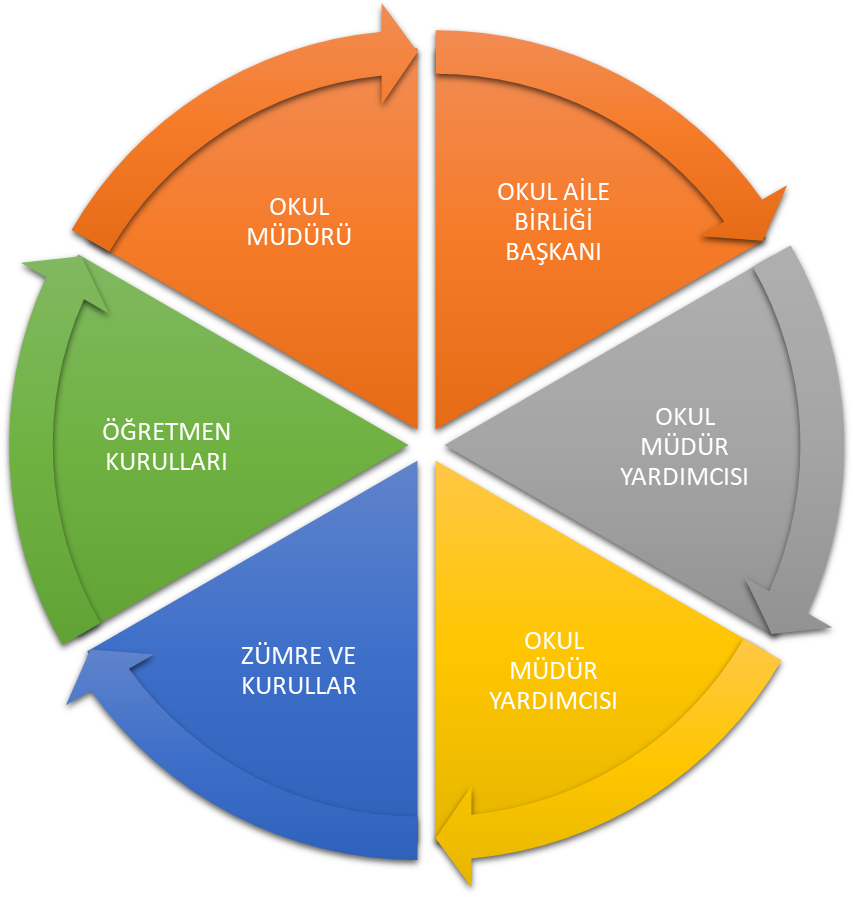 Paydaş anketlerine ilişkin ortaya çıkan temel sonuçlara altta yer verilmiştir  : Öğrenci Anketi Sonuçları:Öğrencilerimize yönelik uygulanan EK-1 “Öğrenci Görüş ve Değerlendirmeleri” likert tipi anket sonucunda aşağıdaki bulgu ve sonuçlara ulaşılmıştır.Ankete 78 öğrenci katılmıştır.“Öğretmenlerimle ihtiyaç duyduğumda rahatlıkla görüşebilirim.” Maddesine katılımcıların %80'i kesinlikle katılıyorum, %12’si katılıyorum, %8’i kararsızım cevabını vermiştir.  Bu bulgulardan hareketle öğrenci ve öğretmen iletişiminin yeterli olduğu sonucuna ulaşılmıştır.“Okul müdürü ile ihtiyaç duyduğumda rahatlıkla konuşabiliyorum.” Maddesine katılımcıların %77’si kesinlikle katılıyorum, %14’ü katılıyorum, %6’sı kararsızım, %3’ü kısmen katılıyorum cevabını vermiştir. Bu bulgulardan hareketle öğrencilerin okul müdürü ile iletişim kurmada sıkıntı yaşamadığı sonucuna ulaşılmış, ancak iletişim yollarını çoğaltarak iyileştirmeler sağlanabileceği yorumunda bulunulmuştur.“Okulun rehberlik servisinden yeterince yararlanabiliyorum.” Maddesine katılımcıların %15’i katılıyorum, %75’i kararsızım, %7’si kısmen katılıyorum, %3’ü kesinlikle katılmıyorum cevabını vermiştir. Bu bulgulardan hareketle anket sorusunu öğrencilerin anlamlı bir değerlendirme yapmasına uygun olmadığı sonucuna ulaşılmış ve okul rehberlik öğretmeni olmaması sebebiyle öğrencilerin yeterli rehberlik hizmeti alamadığı yorumunda bulunulmuştur.“Okula ilettiğimiz öneri ve isteklerimiz dikkate alınır.” Maddesine katılımcıların %70’i kesinlikle katılıyorum, %20’si katılıyorum, %5’i kararsızım ,%5’i kısmen katılıyorum cevabını vermiştir. Bu bulgulardan hareketle öğrenci isteklerinin okul tarafından dikkate alındığı sonucuna ulaşılmış, ancak okul öğrenci meclisi ve okul öğrenci temsilcisi ile iletişimin geliştirilerek bu konuda iyileştirmeler yapılabileceği yorumunda bulunulmuştur.“Okulda kendimi güvende hissediyorum.” Maddesine katılımcıların %93’ü kesinlikle katılıyorum, %5’i katılıyorum, %2’si kararsızım cevabını vermiştir. Bu bulgulardan hareketle okul güvenliğinin öğrenciler tarafından yeterli görüldüğü sonucuna ulaşılmıştır.“Okulda öğrencilerle ilgili alınan kararlarda bizlerin görüşleri alınır.” Maddesine öğrencilerin %84’ü kesinlikle katılıyorum, %14’ü katılıyorum, %2’si kararsızım cevabını vermiştir. Bu bulgulardan hareketle öğrencilerin kendilerine ilişkin alınan kararlarda büyük oranda söz sahibi oldukları sonucuna ulaşılmıştır.“Öğretmenler yeniliğe açık olarak derslerin işlenişinde çeşitli yöntemler kullanmaktadır.” Maddesine öğrencilerin %68’i kesinlikle katılıyorum, %9’u katılıyorum, %13’ü kararsızım, %5’i kısmen katılıyorum, %5’i katılmıyorum cevabını vermiştir. Bu bulgulardan hareketle öğrencilerin öğretmenleri ders işlenişinde yeterli düzeyde yeniliğe açık olarak gördükleri tespit edilmiş olup öğretmenlere yönelik hizmet içi eğitimlerle iyileştirmeler sağlanabileceği yorumunda bulunulmuştur.“Derslerde konuya göre uygun araç gereçler kullanılmaktadır.” Maddesine öğrencilerin %83’ü kesinlikle katılıyorum, %13’ü katılıyorum, %4’ü kararsızım cevabını vermiştir. Bu bulgulardan hareketle öğrencilerin derslerde uygun araç gereçlerin kullanıldığı görüşünde olduğu sonucuna ulaşılmıştır.“Teneffüslerde ihtiyaçlarımı giderebiliyorum.” Maddesine öğrencilerin %91’i kesinlikle katılıyorum, %5’i katılıyorum, %4’ü katılmıyorum cevabını vermiştir. Bu bulgulardan hareketle öğrenciler açısından teneffüs sürelerinin yeterli olduğu sonucuna ulaşılmıştır.“Okulun içi ve dışı temizdir.” Maddesine öğrencilerin %73’ü kesinlikle katılıyorum, %14’ü katılıyorum, %7’si kararsızım, %3’ü kısmen katılıyorum, %3’ü katılmıyorum cevabını vermiştir. Bu bulgulardan hareketle öğrenciler tarafından okulun yeterince temiz bulduğu sonucuna ulaşılmış, ancak durumla ilgili iyileştirmeler yapılabileceği yorumunda bulunulmuştur.“Okulun binası ve diğer fiziki mekânlar yeterlidir.” Maddesine öğrencilerin %81’i kesinlikle katılıyorum, %15’i katılıyorum, %4’ü katılmıyorum cevabını vermiştir. Bu bulgulardan hareketle öğrencilerin okulun fiziki mekanlarını yeterli bulduğu sonucuna ulaşılmıştır.“Okul kantininde satılan malzemeler sağlıklı ve güvenlidir.” Maddesine öğrencilerin %92’si kararsızım, %8’i kesinlikle katılmıyorum cevabını vermiştir. Bu bulgulardan hareketle anket sorusunun okulumuzda kantin olmaması sebebiyle hatalı olduğu sonucuna ulaşılmıştır.“Okulumuzda yeterli miktarda sanatsal ve kültürel faaliyetler düzenlenmektedir.” Maddesine öğrencilerin %84’ü kesinlikle katılıyorum, %13’ü katılıyorum, %5’i kararsızım cevabını vermiştir. Bu bulgulardan hareketle öğrencilerin okulda düzenlenen sanatsal ve kültürel faaliyetleri yeterli buldukları sonucuna ulaşılmıştır.“Okulumuzun Olumlu (başarılı)  ve Olumsuz (başarısız) Yönlerine İlişkin Görüşleriniz.” Açık uçlu Olumlu (başarılı)  yönlerimiz olarak; okulda samimi bir ortamın bulunması, öğretmen-öğrenci iletişiminin üst seviyelerde olması, okulda eşit ve adil bir ortamın bulunması görüşleri öne çıkmıştır. Olumsuz (başarısız) yönlerimiz olarak ise taşımalı öğrencilerin ulaşımında yaşanan zorluklar, öğretmenlerin okulda kalma sürelerinin kısa olması görüşleri öne çıkmıştır.Öğretmen Anketi Sonuçları:Öğretmenlerimize yönelik uygulanan EK-2 “Öğretmen Görüş ve Değerlendirmeleri” likert tipi anket sonucunda aşağıdaki bulgu ve sonuçlara ulaşılmıştır.Ankete 14 öğretmen katılmıştır.“Okulumuzda alınan kararlar, çalışanların katılımıyla alınır.” Maddesine katılımcıların %93’ü kesinlikle katılıyorum, %7’si katılıyorum cevabını vermiştir. Bu bulgulardan hareketle okulda alınan kararlarda çalışanların katılımının oldukça yeterli olduğu sonucuna ulaşılmıştır.“Kurumdaki tüm duyurular çalışanlara zamanında iletilir.” Maddesine öğretmenlerin %100’ü kesinlikle katılıyorum cevabını vermiştir. Bu bulgulardan hareketle duyuruların öğretmenlere zamanında yapıldığı sonucuna ulaşılmıştır." Her türlü ödüllendirmede adil olma, tarafsızlık ve objektiflik esastır.” Maddesine öğretmenlerin %86’sı kesinlikle katılıyorum, %14’ü katılıyorum cevabını vermiştir. Bu bulgulardan hareketle okul idaresinin öğretmenler tarafından adil, objektif ve tarafsız görüldüğü sonucuna ulaşılmıştır.“Kendimi, okulun değerli bir üyesi olarak görürüm” Maddesine öğretmenlerin %100’ü kesinlikle katılıyorum cevabını vermiştir. Bu bulgulardan hareketle öğretmenlerin tamamının kendilerini okulun değerli bir üyesi olarak gördükleri sonucuna ulaşılmıştır.“Çalıştığım okul bana kendimi geliştirme imkânı tanımaktadır.” Maddesine öğretmenlerin %79’u kesinlikle katılıyorum, %14’ü katılıyorum, %7’si kararsızım cevabını vermiştir. Bu bulgulardan hareketle öğretmenlerin okulda kendilerini geliştirme fırsatı bulabildikleri sonucuna ulaşılmış, ancak durumla ilgili iyileştirmeler yapılabileceği yorumunda bulunulmuştur.“Okul, teknik araç ve gereç yönünden yeterli donanıma sahiptir.” Maddesine öğretmenleri %72’si kesinlikle katılıyorum, %14’ü katılıyorum, %7’si kararsızım,%7’si katılmıyorum cevabını vermiştir. Bu bulgulardan hareketle okul araç gereçlerinin genel olarak yeterli görüldüğü ancak yeni araç gereç takviyeleri ile iyileştirmeler sağlanacağı sonucuna ulaşılmıştır.“Okulda çalışanlara yönelik sosyal ve kültürel faaliyetler düzenlenir.” Maddesine %93’ü kesinlikle katılıyorum, %7’si katılıyorum cevabını vermiştir. Bu bulgulardan hareketle okul çalışanlarına yönelik düzenlenen faaliyetlerin oldukça yeterli olduğu sonucuna ulaşılmıştır.“Okulda öğretmenler arasında ayrım yapılmamaktadır.” Maddesine öğretmenlerin %86’sı kesinlikle katılıyorum, %14’ü katılıyorum cevabını vermiştir. Bu bulgulardan hareketle okul idaresinin öğretmenlere adil, objektif ve tarafsız tutum sergilediği sonucuna ulaşılmıştır.“Okulumuzda yerelde ve toplum üzerinde olumlu etki bırakacak çalışmalar yapmaktadır.” Maddesine öğretmenlerin %100’ü kesinlikle katılıyorum cevabını vermiştir. Bu bulgulardan hareketle öğretmenlerin okulu yerel çalışmalar bakımından son derece olumlu gördüğü sonucuna ulaşılmıştır.“Yöneticilerimiz, yaratıcı ve yenilikçi düşüncelerin üretilmesini teşvik etmektedir.” Maddesine öğretmenlerin %100’ü kesinlikle katılıyorum cevabını vermiştir. Bu bulgulardan hareketle okul yöneticilerin öğretmenlerin yaratıcı ve yenilikçi düşüncelerini tamamen desteklediği sonucuna ulaşılmıştır.“Yöneticiler, okulun vizyonunu, stratejilerini, iyileştirmeye açık alanlarını vs. çalışanlarla paylaşır.” Maddesine öğretmenlerin %100’ü kesinlikle katılıyorum cevabını vermiştir. Bu bulgulardan hareketle okulun hedefleri konusunda yöneticilerin öğretmenlerle birlikte hareket ettiği yorumunda bulunulmuştur.“Okulumuzda sadece öğretmenlerin kullanımına tahsis edilmiş yerler yeterlidir.” Maddesine öğretmenleri %65’i kesinlikle katılıyorum, %14’ü katılıyorum, %7’si kararsızım,%14’ü katılmıyorum cevabını vermiştir. Bu bulgulardan hareketle okulun öğretmenlere tahsisli yerler açısından fiziki imkanlarının genel olarak yeterli olduğu, ancak bütçe imkanları el verdiği ölçüde iyileştirmeler yapılabileceği yorumunda bulunulmuştur.“Alanıma ilişkin yenilik ve gelişmeleri takip eder ve kendimi güncellerim.” Maddesine öğretmenlerin %100’ü kesinlikle katılıyorum cevabını vermiştir. Bu bulgulardan hareketle öğretmenlerin alan bilgisi ve kendini güncel tutabilme konusunda kendilerini tamamen yeterli buldukları sonucuna ulaşılmıştır.“Okulumuzun Olumlu (başarılı)  ve Olumsuz (başarısız) Yönlerine İlişkin Görüşleriniz.” Açık uçlu Olumlu (başarılı)  yönlerimiz olarak; öğrenci sayısının ideal olması, öğretmen-yönetici iletişiminin üst seviyelerde olması, okulda eşit ve adil bir ortamın bulunması görüşleri öne çıkmıştır. Olumsuz (başarısız) yönlerimiz olarak ise okula geliş-gidişlerde yaşanan sıkıntılar, okulun bulunduğu yerleşim alanın imkanlarının sınırlı olması görüşleri öne çıkmıştır.Veli Anketi Sonuçları:Velilerimize yönelik uygulanan EK-2 “Veli Görüş ve Değerlendirmeleri” likert tipi anket sonucunda aşağıdaki bulgu ve sonuçlara ulaşılmıştır.Ankete 33 veli katılmıştır. “İhtiyaç duyduğumda okul çalışanlarıyla rahatlıkla görüşebiliyorum.” Maddesine katılımcıların %76’sı kesinlikle katılıyorum, %15’i katılıyorum, %9’u kararsızım, cevabını vermiştir. Bu bulgulardan hareketle öğrenci velilerinin okul çalışanları ile irtibat kurmakta sıkıntı yaşamadığı sonucuna varılmıştır.“Bizi ilgilendiren okul duyurularını zamanında öğreniyorum. “Maddesine katılımcıların %88’i kesinlikle katılıyorum, %6’sı katılıyorum, %6’sı kararsızım cevabını vermiştir. Bu bulgulardan hareketle velileri ilgilendiren duyuruların okul tarafından zamanında duyurulduğu sonucuna varılmıştır.“Öğrencimle ilgili konularda okulda rehberlik hizmeti alabiliyorum.” Maddesine katılımcıların %46’sı kesinlikle katılıyorum, %33’ü katılıyorum, %21’i kararsızım, cevabını vermiştir. Bu bulgulardan hareketle okul rehberlik öğretmeni bulunmaması sebebiyle rehberlik ile ilgili hizmetlerde alternatif yollar ile iyileştirmeler gerektiği yorumunda bulunulmuştur.“Okula ilettiğim istek ve şikâyetlerim dikkate alınıyor.” Maddesine katılımcıların %88’i kesinlikle katılıyorum, %6’sı katılıyorum, %3’ü kararsızım, %3’ü katılmıyorum cevabını vermiştir. Bu bulgulardan hareketle okul tarafından genel olarak öğrenci velilerinin istek ve şikayetlerinin dikkate alındığı sonucuna ulaşılmıştır.“Öğretmenler yeniliğe açık olarak derslerin işlenişinde çeşitli yöntemler kullanmaktadır.” Maddesine katılımcıların %85’i kesinlikle katılıyorum, %9’u katılıyorum, %6’sı kararsızım cevabını vermiştir. Bu bulgulardan hareketle öğrenci velilerinin öğretmenleri yeniliğe açık olma ve öğretim yöntemleri kullanımı bakımından oldukça yeterli gördükleri sonucuna ulaşılmıştır.“Okulda yabancı kişilere karşı güvenlik önlemleri alınmaktadır.” Maddesine katılımcıların %100’ü kesinlikle katılıyorum cevabını vermiştir. Bu bulgulardan hareketle velilerin okulu güvenli buldukları sonucuna ulaşılmıştır.“Okulda bizleri ilgilendiren kararlarda görüşlerimiz dikkate alınır.” Maddesine katılımcıların %82’si kesinlikle katılıyorum, %9’u katılıyorum, %6’sı kararsızım, %3’ü katılmıyorum cevabını vermiştir. Bu bulgulardan hareketle öğrenci velilerin kendilerini ilgilendiren konularda söz sahibi olduğu sonucuna ulaşılmıştır.“E-Okul Veli Bilgilendirme Sistemi ile okulun internet sayfasını düzenli olarak takip ediyorum.” Maddesine katılımcıların %43’ü kesinlikle katılıyorum, %9’u katılıyorum, %12’si kısmen katılıyorum, %36’sı katılmıyorum cevabını vermiştir. Bu bulgulardan hareketle öğrenci velilerin e-okul sistemini kullanmakta belirgin bir yönelim sergilemedikleri sonucuna ulaşılmış, öğrenci velilerinin öğrenci durumuna ilişkin bilgilendirilmesinde alternatif yollarını kullanılması yorumunda bulunulmuştur.“Çocuğumun okulunu sevdiğini ve öğretmenleriyle iyi anlaştığını düşünüyorum” Maddesine katılımcıların %88’i kesinlikle katılıyorum, %6’sı katılıyorum, %3’ü kararsızım, %3’ü katılmıyorum cevabını vermiştir. Bu bulgulardan hareketle öğrenci velilerinin öğrencilerin genel olarak okulu sevdiklerini ve öğretmenleri ile iyi anlaştıklarını düşündükleri sonucuna ulaşılmıştır.“Okul, teknik araç ve gereç yönünden yeterli donanıma sahiptir.” Maddesine katılımcıların %82’si kesinlikle katılıyorum, %9’u katılıyorum, %6’sı kararsızım, %3’ü katılmıyorum cevabını vermiştir. Bu bulgulardan hareketle öğrenci velilerinin genel olarak okul donanımından memnun oldukları sonucuna ulaşılmış, ancak durumla ilgili iyileştirmelere ihtiyaç olduğu yorumunda bulunulmuştur.“Okul her zaman temiz ve bakımlıdır.” Maddesine katılımcıların %88’i kesinlikle katılıyorum, %6’sı katılıyorum, %6’sı kararsızım cevabını vermiştir. Bu bulgulardan hareketle öğrenci velilerinin okulu temiz ve bakımlı bulduğu sonucuna ulaşılmıştır.“Okulun binası ve diğer fiziki mekânlar yeterlidir.” Maddesine katılımcıların %91’i kesinlikle katılıyorum, %3’ü katılıyorum, %6’sı kararsızım cevabını vermiştir. Bu bulgulardan hareketle öğrenci velilerinin okul fiziki mekanlarını yeterli buldukları sonucuna varılmıştır.“Okulumuzda yeterli miktarda sanatsal ve kültürel faaliyetler düzenlenmektedir.” Maddesine katılımcıların %79’u kesinlikle katılıyorum, %9’u katılıyorum, %6’sı kararsızım, %6’sı katılmıyorum cevabını vermiştir. Bu bulgulardan hareketle öğrenci velilerinin okulda yapılan sosyal etkinlikleri yeterli buldukları, ancak durumla ilgili iyileştirmeler yapılabileceği sonucuna ulaşılmıştır.“Okulumuzun Olumlu (başarılı)  ve Olumsuz (başarısız) Yönlerine İlişkin Görüşleriniz.” Açık uçlu Olumlu (başarılı)  yönlerimiz olarak; okula ulaşım ve yemek hizmetlerinin verilmesi, yöneticiler ile öğretmenler ile iletişim kurmanın kolay olması görüşleri ön plana çıkmıştır. Olumsuz (başarısız) yönlerimiz olarak ise okul araç gereç eksikliğinin bulunması görüşü ön plana çıkmıştır.GZFT (Güçlü, Zayıf, Fırsat, Tehdit) Analizi Okulumuzun temel istatistiklerinde verilen okul künyesi, çalışan bilgileri, bina bilgileri, teknolojik kaynak bilgileri ve gelir gider bilgileri ile paydaş anketleri sonucunda ortaya çıkan sorun ve gelişime açık alanlar iç ve dış faktör olarak değerlendirilerek GZFT tablosunda belirtilmiştir. Dolayısıyla olguyu belirten istatistikler ile algıyı ölçen anketlerden çıkan sonuçlar tek bir analizde birleştirilmiştir.Kurumun güçlü ve zayıf yönleri donanım, malzeme, çalışan, iş yapma becerisi, kurumsal iletişim gibi çok çeşitli alanlarda kendisinden kaynaklı olan güçlülükleri ve zayıflıkları ifade etmektedir ve ayrımda temel olarak okul müdürü/müdürlüğü kapsamından bakılarak iç faktör ve dış faktör ayrımı yapılmıştır. İçsel Faktörler Güçlü YönlerZayıf YönlerDışsal Faktörler FırsatlarTehditler Gelişim ve Sorun AlanlarıGelişim ve sorun alanları analizi ile GZFT analizi sonucunda ortaya çıkan sonuçların planın geleceğe yönelim bölümü ile ilişkilendirilmesi ve buradan hareketle hedef, gösterge ve eylemlerin belirlenmesi sağlanmaktadır. Gelişim ve sorun alanları ayrımında eğitim ve öğretim faaliyetlerine ilişkin üç temel tema olan Eğitime Erişim, Eğitimde Kalite ve kurumsal Kapasite kullanılmıştır. Eğitime erişim, öğrencinin eğitim faaliyetine erişmesi ve tamamlamasına ilişkin süreçleri; Eğitimde kalite, öğrencinin akademik başarısı, sosyal ve bilişsel gelişimi ve istihdamı da dâhil olmak üzere eğitim ve öğretim sürecinin hayata hazırlama evresini; Kurumsal kapasite ise kurumsal yapı, kurum kültürü, donanım, bina gibi eğitim ve öğretim sürecine destek mahiyetinde olan kapasiteyi belirtmektedir.Gelişim ve Sorun AlanlarımızBÖLÜM III: MİSYON, VİZYON VE TEMEL DEĞERLEROkul Müdürlüğümüzün Misyon, vizyon, temel ilke ve değerlerinin oluşturulması kapsamında öğretmenlerimiz, öğrencilerimiz, velilerimiz, çalışanlarımız ve diğer paydaşlarımızdan alınan görüşler, sonucunda stratejik plan hazırlama ekibi tarafından oluşturulan Misyon, Vizyon, Temel Değerler; Okulumuz üst kurulana sunulmuş ve üst kurul tarafından onaylanmıştır.MİSYONUMUZ Öğrencilerimizin;Bireysel yeteneklerini dikkate alarak öğrenmelerini, bilgili, becerili, öz güvenli olmalarını,Çevresi ile iyi ve olumlu iletişim kuracak davranışları kazanmalarını,Olaylara çok yönlü ve tarafsız bakabilmelerini,Çağın ihtiyaçlarına cevap verebilecek beceriler kazanmalarını, gelişen teknolojiyi izleyip kullanabilmelerini,Liderlik özelliklerinin yanı sıra, iş birliği ve ekip çalışmalarına yatkın, birey olmalarını, sağlamaktır.VİZYONUMUZ Katılımcı veli, gelişen öğretmen ve araştırmacı öğrencilerle birlikte ilçemizin örnek okulu olmak.TEMEL DEĞERLERİMİZ 1) İlişkilerde sevgi ve saygıyı ön planda tutma.2) Öğrenci merkezli eğitim anlayışı3) Öğretmenlerden ve personelden gelen fikirlere değer verip değerlendirme4) Öğrencileri özgün kişilikleriyle ve düşünceleriyle önemseme5) Her çalışana değer verme, eşit fırsat tanıma6) Motivasyonu arttırma7) Şeffaflık8) Açık ve dürüst iletişim9) Bireysel yenilikçiliği ve yenilikleri destekleme, işbirliği yapma10) Planlamacı yaklaşım 11) Problemin değil çözümün parçası olma12) Sorumluluk bilinci kazandırma13) Ben yerine biz anlayışının etkin olduğu güvenli bir ortam yaratmaBÖLÜM IV: AMAÇ, HEDEF VE EYLEMLERTEMA I: EĞİTİM VE ÖĞRETİME ERİŞİMEğitim ve öğretime erişim okullaşma ve okul terki, devam ve devamsızlık, okula uyum ve oryantasyon, özel eğitime ihtiyaç duyan bireylerin eğitime erişimi, yabancı öğrencilerin eğitime erişimi ve hayatboyu öğrenme kapsamında yürütülen faaliyetlerin ele alındığı temadır.Stratejik Amaç 1: Kayıt bölgemizde yer alan çocukların okullaşma oranlarını artıran, öğrencilerin uyum ve devamsızlık sorunlarını gideren etkin bir yönetim yapısı kurulacaktır.  *** Stratejik Hedef 1.1.  Kayıt bölgemizde yer alan çocukların okullaşma oranları artırılacak ve öğrencilerin uyum ve devamsızlık sorunları da giderilecektir. Performans Göstergeleri Eylemler*TEMA II: EĞİTİM VE ÖĞRETİMDE KALİTENİN ARTIRILMASIEğitim ve öğretimde kalitenin artırılması başlığı esas olarak eğitim ve öğretim faaliyetinin hayata hazırlama işlevinde yapılacak çalışmaları kapsamaktadır. Bu tema altında akademik başarı, sınav kaygıları, sınıfta kalma, ders başarıları ve kazanımları, disiplin sorunları, öğrencilerin bilimsel, sanatsal, kültürel ve sportif faaliyetleri ile istihdam ve meslek edindirmeye yönelik rehberlik ve diğer mesleki faaliyetler yer almaktadır. Stratejik Amaç 2: Öğrencilerimizin gelişmiş dünyaya uyum sağlayacak şekilde donanımlı bireyler olabilmesi için eğitim ve öğretimde kalite artırılacaktır.Stratejik Hedef 2.1.  Öğrenme kazanımlarını takip eden ve velileri de sürece dâhil eden bir yönetim anlayışı ile öğrencilerimizin akademik başarıları ve sosyal faaliyetlere etkin katılımı artırılacaktır.Performans GöstergeleriEylemlerStratejik Hedef 2.2.  Etkin bir rehberlik anlayışıyla, öğrencilerimizi ilgi ve becerileriyle orantılı bir şekilde üst öğrenime veya istihdama hazır hale getiren daha kaliteli bir kurum yapısına geçilecektir. Performans GöstergeleriEylemlerTEMA III: KURUMSAL KAPASİTEStratejik Amaç 3: Eğitim ve öğretim faaliyetlerinin daha nitelikli olarak verilebilmesi için okulumuzun kurumsal kapasitesi güçlendirilecektir. Stratejik Hedef 3.1.  Kurumumuzda görev yapan yönetici ve her kademede görev yapan personelin iş tanımları dahilinde mesleki yeterliliğini artırmak. Performans GöstergeleriEylemlerV. BÖLÜM: MALİYETLENDİRME2019-2023 Stratejik Planı Faaliyet/Proje Maliyetlendirme TablosuVI. BÖLÜM: İZLEME VE DEĞERLENDİRMEOkulumuz Stratejik Planı izleme ve değerlendirme çalışmalarında 5 yıllık Stratejik Planın izlenmesi ve 1 yıllık gelişim planın izlenmesi olarak ikili bir ayrıma gidilecektir. Stratejik planın izlenmesinde 6 aylık dönemlerde izleme yapılacak denetim birimleri, il ve ilçe millî eğitim müdürlüğü ve Bakanlık denetim ve kontrollerine hazır halde tutulacaktır.Yıllık planın uygulanmasında yürütme ekipleri ve eylem sorumlularıyla aylık ilerleme toplantıları yapılacaktır. Toplantıda bir önceki ayda yapılanlar ve bir sonraki ayda yapılacaklar görüşülüp karara bağlanacaktır. EKLER: Öğretmen, öğrenci ve veli anket örnekleri klasör ekinde olup okullarınızda uygulanarak sonuçlarından paydaş analizi bölümü ve sorun alanlarının belirlenmesinde yararlanabilirsiniz.Üst Kurul BilgileriÜst Kurul BilgileriEkip BilgileriEkip BilgileriAdı SoyadıUnvanıAdı SoyadıUnvanıSercan KESKİNOkul MüdürüErcan TOLONAYÖğretmenMithat Berkan KARAÖğretmenFatih BULUTÖğretmenİsmail KANATLIÖğretmenEsin İNCEÖğretmenTurgut CİLGÖRÜZOĞLUOkul Aile Birliği BaşkanıGökhan ATEŞOĞLUÖğretmenMehmet KORDAKOkul Aile Birliği Yön. Kurulu ÜyesiHasan KIRKYAŞAROĞLUÖğrenci VelisiMuhsin KİGANÖğrenci Velisiİli: ADANAİli: ADANAİli: ADANAİli: ADANAİlçesi: ALADAĞİlçesi: ALADAĞİlçesi: ALADAĞİlçesi: ALADAĞAdres: Boztahta Mah. Boztahta Sk. No:40  İç Kapı  No: 1 Aladağ/ADANABoztahta Mah. Boztahta Sk. No:40  İç Kapı  No: 1 Aladağ/ADANABoztahta Mah. Boztahta Sk. No:40  İç Kapı  No: 1 Aladağ/ADANACoğrafi Konum (link):Coğrafi Konum (link):https://goo.gl/maps/9tUkHmJdaRE2https://goo.gl/maps/9tUkHmJdaRE2Telefon Numarası: (0)322 599 20 61(0)322 599 20 61(0)322 599 20 61Faks Numarası:Faks Numarası:--e- Posta Adresi:716653@meb.k12.tr716649@meb.k12.tr716653@meb.k12.tr716649@meb.k12.tr716653@meb.k12.tr716649@meb.k12.trWeb sayfası adresi:Web sayfası adresi:http://aladagsehitserdaryildirimio.meb.k12.trhttp://aladagsehitserdaryildirimoo.meb.k12.trhttp://aladagsehitserdaryildirimio.meb.k12.trhttp://aladagsehitserdaryildirimoo.meb.k12.trKurum Kodu:716653716649716653716649716653716649Öğretim Şekli:Öğretim Şekli:Tam GünTam GünOkulun Hizmete Giriş Tarihi: 1960Okulun Hizmete Giriş Tarihi: 1960Okulun Hizmete Giriş Tarihi: 1960Okulun Hizmete Giriş Tarihi: 1960Toplam Çalışan Sayısı Toplam Çalışan Sayısı 1717Öğrenci Sayısı:Kız5656Öğretmen SayısıKadın66Öğrenci Sayısı:Erkek4848Öğretmen SayısıErkek66Öğrenci Sayısı:Toplam104104Öğretmen SayısıToplam1212Derslik Başına Düşen Öğrenci SayısıDerslik Başına Düşen Öğrenci SayısıDerslik Başına Düşen Öğrenci Sayısı: 12Şube Başına Düşen Öğrenci SayısıŞube Başına Düşen Öğrenci SayısıŞube Başına Düşen Öğrenci Sayısı: 12Öğretmen Başına Düşen Öğrenci SayısıÖğretmen Başına Düşen Öğrenci SayısıÖğretmen Başına Düşen Öğrenci Sayısı: 9Şube Başına 30’dan Fazla Öğrencisi Olan Şube SayısıŞube Başına 30’dan Fazla Öğrencisi Olan Şube SayısıŞube Başına 30’dan Fazla Öğrencisi Olan Şube Sayısı:0Öğrenci Başına Düşen Toplam Gider MiktarıÖğrenci Başına Düşen Toplam Gider MiktarıÖğrenci Başına Düşen Toplam Gider Miktarı38,46TLÖğretmenlerin Kurumdaki Ortalama Görev SüresiÖğretmenlerin Kurumdaki Ortalama Görev SüresiÖğretmenlerin Kurumdaki Ortalama Görev Süresi3 YılUnvan*ErkekKadınToplamOkul Müdürü ve Müdür Yardımcısı101Sınıf Öğretmeni314Okul Öncesi Öğretmeni011Branş Öğretmeni347Rehber Öğretmen000İdari Personel000Yardımcı Personel213Güvenlik Personeli101Toplam Çalışan Sayıları10717Okul Bölümleri Okul Bölümleri Özel AlanlarVarYokOkul Kat Sayısı2Çok Amaçlı SalonXDerslik Sayısı9Çok Amaçlı SahaXDerslik Alanları (m2)40KütüphaneXKullanılan Derslik Sayısı9Fen LaboratuvarıXŞube Sayısı9Bilgisayar LaboratuvarıXİdari Odaların Alanı (m2)16İş AtölyesiXÖğretmenler Odası (m2)25Beceri AtölyesiXOkul Oturum Alanı (m2)800 m2PansiyonXOkul Bahçesi (Açık Alan)(m2)9000 m2YemekhaneXOkul Kapalı Alan (m2)400 m2Sanatsal, bilimsel ve sportif amaçlı toplam alan (m2)200 m2Kantin (m2)0Tuvalet Sayısı4Diğer (………….)SINIFIKızErkekToplamSINIFIKızErkekToplamAna Sınıfı84125/A64101/A38116/A76132/A86147/A78153/A68148/A4264/A829Akıllı Tahta Sayısı0TV Sayısı1Masaüstü Bilgisayar Sayısı12Yazıcı Sayısı0Taşınabilir Bilgisayar Sayısı0Fotokopi Makinası Sayısı3Projeksiyon Sayısı8İnternet Bağlantı Hızı8 MbpsYıllarGelir MiktarıGider Miktarı 201757505750201840004000ÖğrencilerKaliteli eğitim sebebiyle öğrencilerin bir üst öğrenim için bilişsel türde hazır bulunuşluk düzeylerinin yüksek olması.Sınıf başına düşen öğrenci sayısının ideal olması.Ders dışı saatlerde öğrencilerimize yönelik destekleme kurslarının açılabilmesi.ÇalışanlarÖğretmenler arasında iş bölümü ve yardımlaşmanın yüksek olması.Genç ve yenilikçi öğretmen kadrosunun bulunması.VelilerÖğrencilerin eğitiminin veliler tarafından önemsenmesi. Bina ve YerleşkeDerslik sayılarının yeterli olması.DonanımMevcut okul araç gereçlerinin verimli kullanılması.BütçeOkulumuzda tasarrufa tüm personel ve öğrencilerin önem vermesi.Yönetim SüreçleriYöneticilerin olumlu tutumu ve istekli olması.Resmi işlerin hızlı bir şekilde halledilmesi.İletişim Süreçleriİletişim araçlarının ve imkanlarının gelişmesi dolayısıyla ile veli-personel-öğrenci iletişimin pratikleşmesi. ÖğrencilerÖğrencilerde okuma kültürü geliştirilememesiÖğrencilerde yanlış amaçlarla teknolojik araç ve internet kullanımının hızla artması.ÇalışanlarSık sık değişen öğretmen kadroları.Yardımcı hizmetler personelinin iş gücü verimsizliği.VelilerAnne-baba eğitim düzeyinin yetersiz olması.Şikâyet kanallarının bazı veliler tarafından gereksiz ve yanlış kullanılması nedeniyle kurumun gereksiz yere meşgul edilmesi.Bina ve YerleşkeOkul binasının fiziki imkanlarının yetersiz olmasıDersliklerin birbirine yakın olmayan farklı binalarda bulunmasıOkulun ihata duvarının bulunmaması.DonanımYeni araç gereçler edinmede zorluklar yaşanması. BütçeOkul aile birliğinin ekonomik bir katkı sağlayamaması.Yönetim SüreçleriYönetici kadrolarının sık sık değişmesi sebebiyle iş akışında aksamalar yaşanması.PolitikTam gün eğitimi okulumuzun hali hazırda uyguluyor olması.EkonomikKırsal kesimde bulunmamız sebebiyle hayırseverlerden kaynak bulma imkanlarımızın nispeten iyi olması.SosyolojikErken eğitimin çocukların gelişimi ve örgün eğitimdeki başarıları üzerindeki önemli etkilerinin olması neticesinde okul öncesi eğitime olan talebin artmasıTeknolojikTeknolojinin gelişmesi ile elektronik içeriklerin ve EBA’nın hızla gelişmesi sonucunda daha fazla kaliteli içeriğin derslerde kullanılabilmesi.EkolojikOkulumuzun şehrin gürültüsünden ve hava kirliliğinden uzak sakin bir yerleşim yerinde bulunmasına bağlı olarak öğrenci ve personelimizin stresten uzak olumlu bir tutum geliştirmeleri.PolitikEğitim öğretim sırasında öğretmen atamalı yapılması.Boş olan öğretmen kadrolarının doldurulamaması.Ekonomikİlkokul ve ortaokulların kendi ödeneklerinin olmaması.SosyolojikKayıt alanımızdaki yerleşim yerlerinin göç, düşük doğum oranı vb. sebeplerle sürekli nüfusunun azalması.TeknolojikOkulun bulunduğu yerleşim yerine gelen elektrik ve telefon altyapı hizmetlerinin yıpranması.Mevzuat-YasalOkul türlerine göre müfredatlarının değişiklik göstermemesi.Mevzuatın sık sık değişiyor olması.EkolojikTaşımalı eğitimin özellikle kış aylarında risk taşıması. 1.TEMA: EĞİTİM VE ÖĞRETİME ERİŞİM 1.TEMA: EĞİTİM VE ÖĞRETİME ERİŞİM1Okul devamsızlığı2Taşımalı eğitim3Yabancı öğrenciler2.TEMA: EĞİTİM VE ÖĞRETİMDE KALİTE2.TEMA: EĞİTİM VE ÖĞRETİMDE KALİTE1Eğitim öğretim sürecinde sanatsal, sportif ve kültürel faaliyetler2Okuma kültürü3Öğrencilere destekleme ve yetiştirme kursları4Disiplin problemleri5Eğitimde bilgi ve iletişim teknolojilerinin kullanımı3.TEMA: KURUMSAL KAPASİTE3.TEMA: KURUMSAL KAPASİTE1Mesleki yetkinliklerinin geliştirilmesi2Çalışma ortamlarının iş motivasyonunu sağlayacak biçimde düzenlenmesi3Okul sosyal, kültürel, sanatsal ve sportif faaliyet alanlarının yetersizliği4Okul-Aile Birliği5Elektronik içeriğin geliştirilmesi ve kontrolü6Diğer kurum ve kuruluşlarla işbirliği7Temizlik ve hijyenNoPERFORMANSGÖSTERGESİMevcutMevcutHEDEFHEDEFHEDEFHEDEFHEDEFHEDEFNoPERFORMANSGÖSTERGESİ2018201920192020202120222023PG.1.1.aKayıt bölgesindeki öğrencilerden okula kayıt yaptıranların oranı (%)%95%100%100%100%100%100%100PG.1.1.bİlkokul birinci sınıf öğrencilerinden en az bir yıl okul öncesi eğitim almış olanların oranı (%)(ilkokul)%78%85%85%90%95%100%100PG.1.1.c.Okula yeni başlayan öğrencilerden oryantasyon eğitimine katılanların oranı (%)%84%90%90%95%100%100%100PG.1.1.d.Bir eğitim ve öğretim döneminde 20 gün ve üzeri devamsızlık yapan öğrenci oranı (%)%3%0%0%0%0%0%0PG.1.1.e.Bir eğitim ve öğretim döneminde 20 gün ve üzeri devamsızlık yapan yabancı öğrenci oranı (%)%3%0%0%0%0%0%0PG.1.1.f.Okulun özel eğitime ihtiyaç duyan bireylerin kullanımına uygunluğu (0-1)0001111NoEylem İfadesiEylem SorumlusuEylem Tarihi1.1.1.Kayıt bölgesinde yer alan öğrencilerin tespiti çalışması yapılacaktır.Okul Stratejik Plan Ekibi01 Eylül-20 Eylül1.1.2Devamsızlık yapan öğrencilerin tespiti ve erken uyarı sistemi için çalışmalar yapılacaktır. Okul Müdürü01 Eylül-20 Eylül1.1.3Devamsızlık yapan öğrencilerin velileri ile özel aylık  toplantı ve görüşmeler yapılacaktır.Okul MüdürüHer ayın son haftasıNoPERFORMANSGÖSTERGESİPERFORMANSGÖSTERGESİMevcutMevcutHEDEFHEDEFHEDEFHEDEFHEDEFNoPERFORMANSGÖSTERGESİPERFORMANSGÖSTERGESİ2018201920192020202120222023PG.1.1.aTakdir ve teşekkür belgesi alan öğrenci oranı%(İlköğretim kurumları 4-8.sınıflar)Teşekkür%26%30%30%35%30%25%20PG.1.1.aTakdir ve teşekkür belgesi alan öğrenci oranı%(İlköğretim kurumları 4-8.sınıflar)Takdir%42%45%45%50%55%60%65PG.1.1.bYıl içinde yapılan gezi sayısıYıl içinde yapılan gezi sayısı2334555PG.1.1.c.Burslu öğrenci oranı% (İOKBS sınavında başarılı olan 5.,6.,7. ve 8. sınıf öğrencileri)Burslu öğrenci oranı% (İOKBS sınavında başarılı olan 5.,6.,7. ve 8. sınıf öğrencileri)%3%6%6%9%12%15%18NoEylem İfadesiEylem SorumlusuEylem Tarihi1.1.1.İOKBS sınavına girecek öğrencilere yönelik deneme sınavları düzenlenmesiOrtaokul Sınıf Rehber ÖğretmenleriNisan-Mayıs 20191.1.2İOKBS ve Ortaöğretime Geçiş Sınavına girecek öğrenci velilerine yönelik bilgilendirme toplantıları yapılacak.Ortaokul Sınıf Rehber ÖğretmenleriMart 20191.1.3Yapılacak geziler için maddi kaynak bulunacakOkul Aile BirliğiNisan 2019NoPERFORMANSGÖSTERGESİMevcutMevcutHEDEFHEDEFHEDEFHEDEFHEDEFHEDEFNoPERFORMANSGÖSTERGESİ2018201920192020202120222023PG.1.1.aNitelikli liselere yerleşen öğrenci oranı%(8. sınıf mezun öğrenci)%7%15%15%25%30%40%50PG.1.1.bÖrgün ortaöğretim kurumlarına yerleşen öğrenci oranı %(8. sınıf mezun öğrenci)%90%100%100%100%100%100%100PG.1.1.c.8.  sınıf öğrencilerine yönelik düzenlenen mesleki seminer sayısı2334555NoEylem İfadesiEylem SorumlusuEylem Tarihi1.1.1.8. sınıf öğrencilerine yönelik düzenli deneme sınavları yapılacak8. Sınıf Rehber ÖğretmeniII. Dönem Boyunca1.1.28. sınıf öğrencilerine yönelik mesleki seminerler düzenlenecek8. Sınıf Rehber ÖğretmeniII. Dönem Boyunca1.1.3Ortaöğretim kurumlarından temsilciler ile görüşülerek okulumuzda tanıtım yapmaları sağlanacak8. Sınıf Rehber ÖğretmeniII. Dönem BoyuncaNoPERFORMANSGÖSTERGESİMevcutMevcutHEDEFHEDEFHEDEFHEDEFHEDEFHEDEFNoPERFORMANSGÖSTERGESİ2018201920192020202120222023PG.3.1.aYüksek lisans yapan personel sayısı0000112PG.3.2.bHer yıl en az bir uzaktan eğitime katılan personel sayısı1222334PG.3.3.c.Ücretli öğretmen sayısının toplam öğretmen sayısına oranı %%15%15%15%7%7%7%0NoEylem İfadesiEylem SorumlusuEylem Tarihi1.1.1.Çalışanlara yönelik sosyal kültürel ve sportif etkinlikler artırılarak, çalışanların motivasyonunu yükseltici çalışmalar düzenlenecektir.Okul Aile BirliğiMayıs 20191.1.2Öğretmenler hizmet içi eğitimlere başvurmaları için teşvik edilecekOkul MüdürüSürekliKaynak Tablosu20192020202120222023ToplamKaynak Tablosu20192020202120222023ToplamGenel Bütçe5000500055005500600027000Valilikler ve Belediyelerin Katkısı5005006007507503100Diğer (Okul Aile Birlikleri)7508501000100010004600TOPLAM6250625071007250775034600